St Joseph’s Primary School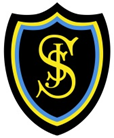 August Return 2020HUBPlease ensure you familiarise yourself with the general guidance.EntryChildren will enter through the side gym hall door at 9am.Children will line up outside the side gym hall door next to the storage unit/bike shed.Children will wash their hands before they take their seat.Bags and jackets will remain at their seats.Break timeBreak time will be from 10.20 until 10.40am.Children will wash their hands before and after break.HUB children have been allocated the Muga pitch.Children will be supervised by a member of staff.Lunch timeLunchtime will be from 12.15- 1.00pm.Children will have packed lunches in the gym hall. Children will spend 25 minutes inside to eat their lunch and wash hands, and then 20 minutes outside from 12.40.Children will wash their hands before and after lunch.Children will be supervised by a member of staff.ExitChildren will exit the side gymhall door at 3:00.When moving through corridors, all must stay to the left hand side.